 Подготовила: воспитатель Высшей квалификационной категорииТрофимова Н. А.В подготовительной группе «Весёлые подсолнушки» был реализован однодневный информационно – творческий проект «1 АПРЕЛЯ», целью котрого было создание  атмосферы праздника.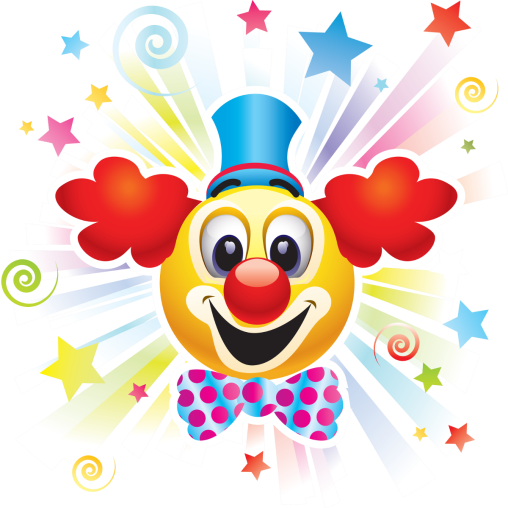 Задачи: Доставить детям радость от участия в конкурсах, розыгрышах и забавах.Развитие позитивного самоощущения, связанного с состоянием раскрепощенности, уверенности в себе.Развивать чувство юмора, расширять кругозор, развивать внимание и память.Ребята вместе с педагогами мастерили смешные колпачки, рисовали клоунов, заучивали стихи.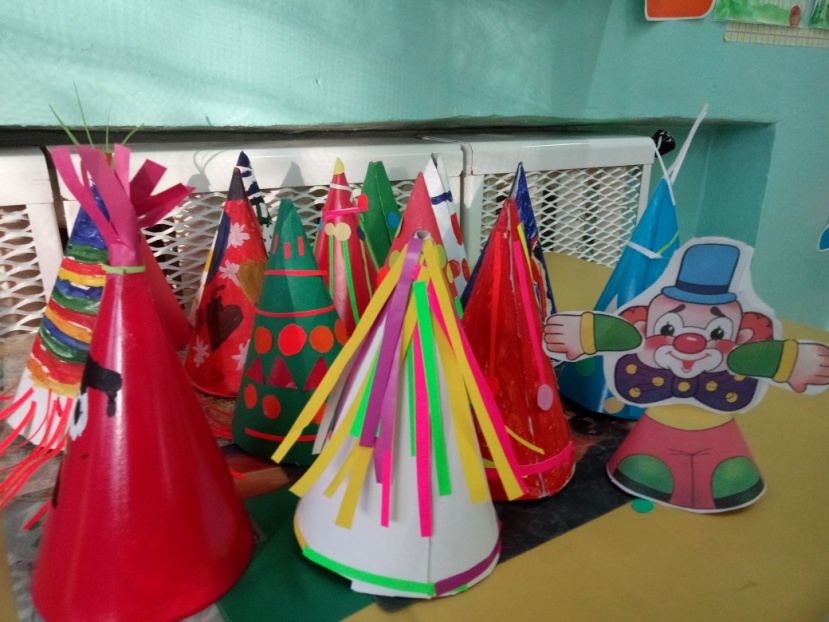 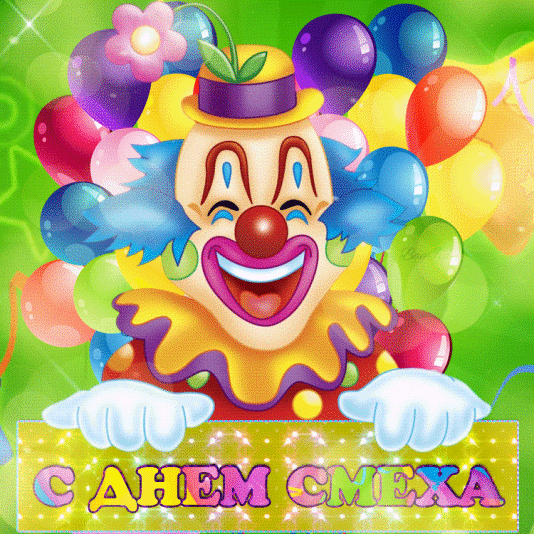 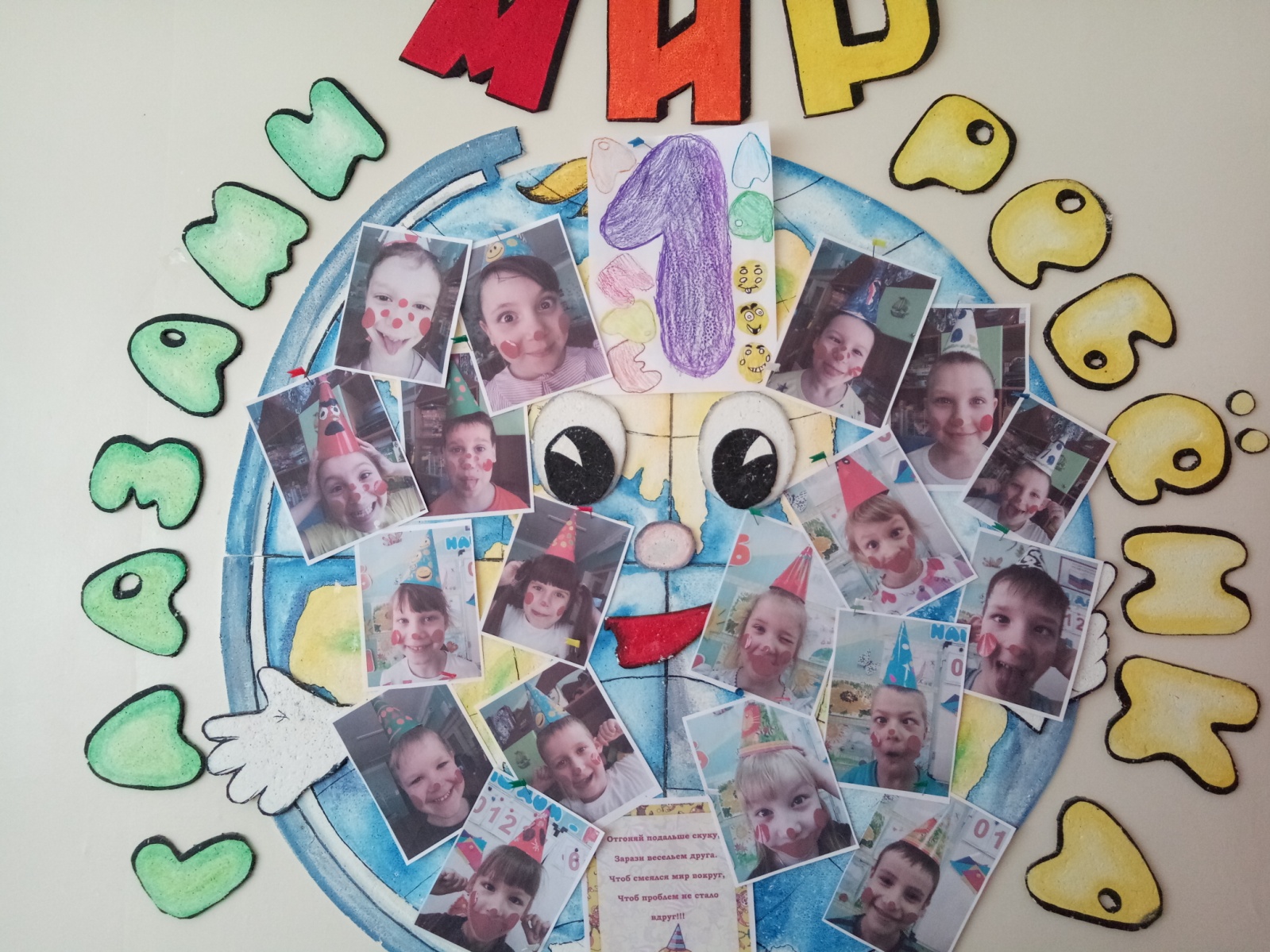    Апофеозом стало развлечение «День смеха». Ребята  надели свои «дурацкие» колпачки, накрасили щёчки…и пошла потеха!  Конкурсы и розыгрыши следовали один за другим!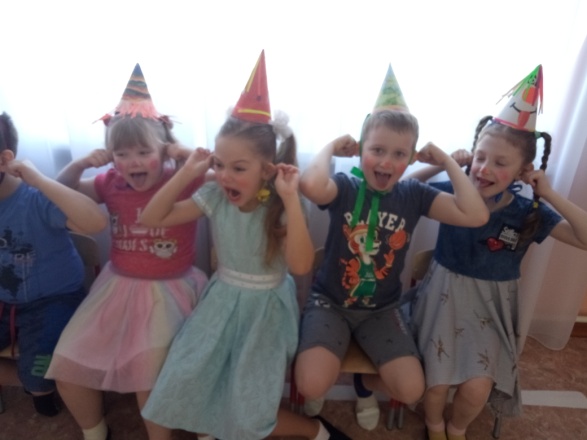 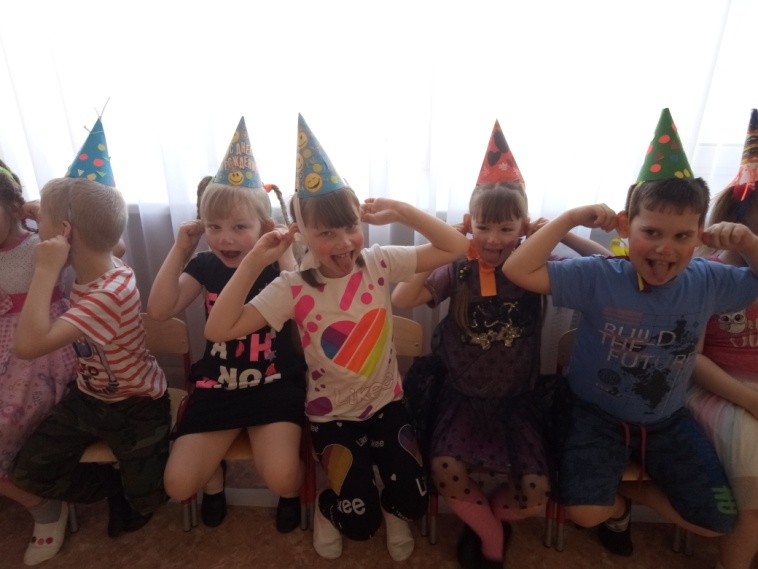 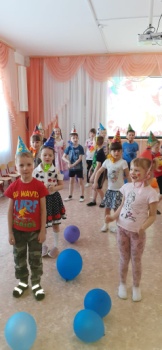 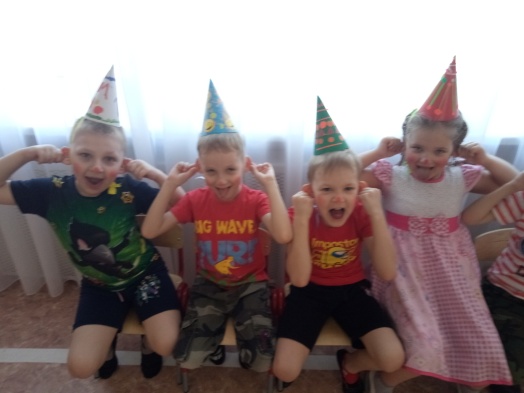 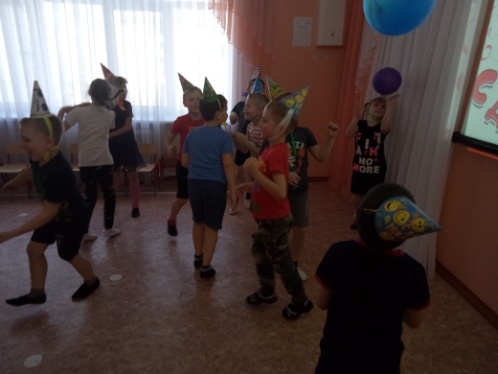 Новоявленные клоуны  разделились на команды и соревновались, кто быстрее вытащит  репку, затем отгадывали загадки – путаницы, участвовали в конкурсах «Жадина» (кто больше воздушных шариков удержит в руках) , «Танцуют все!» , и  «Многошариковый волейбол».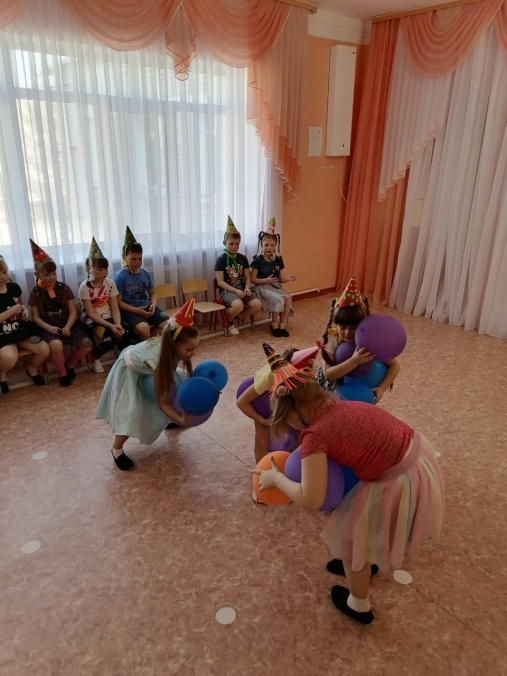 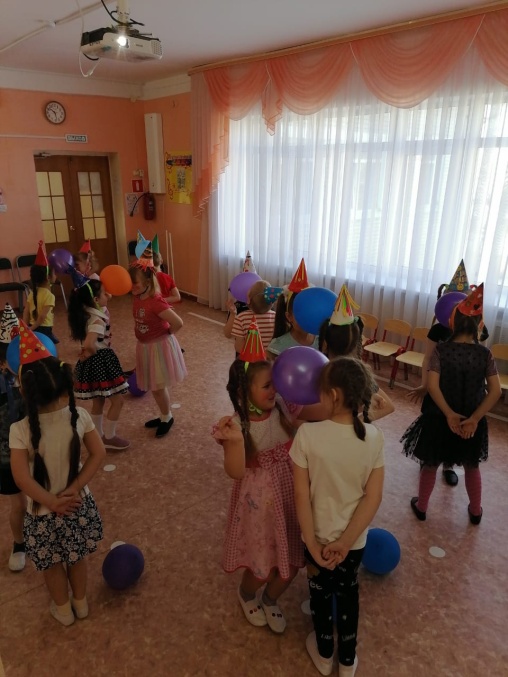 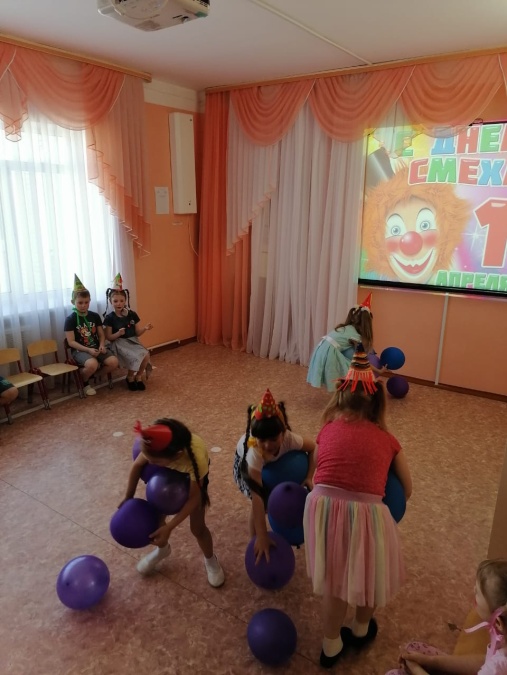 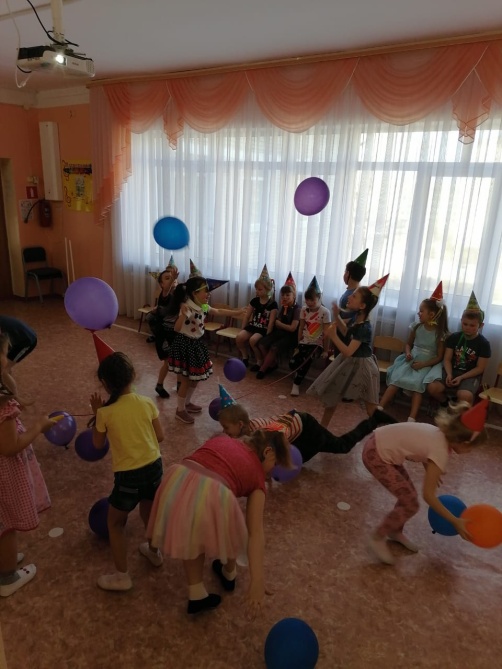 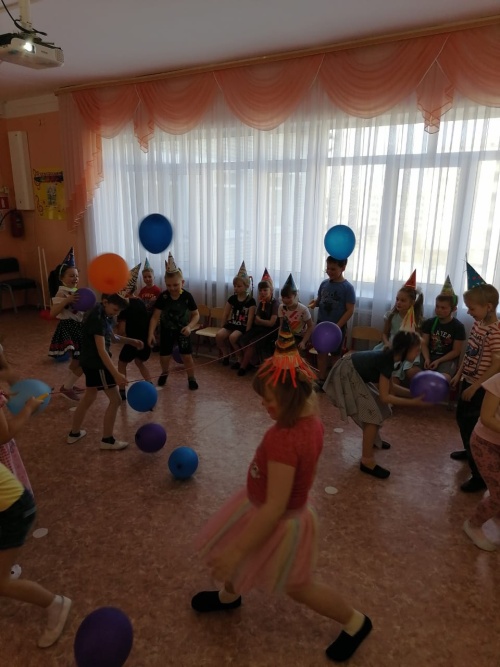 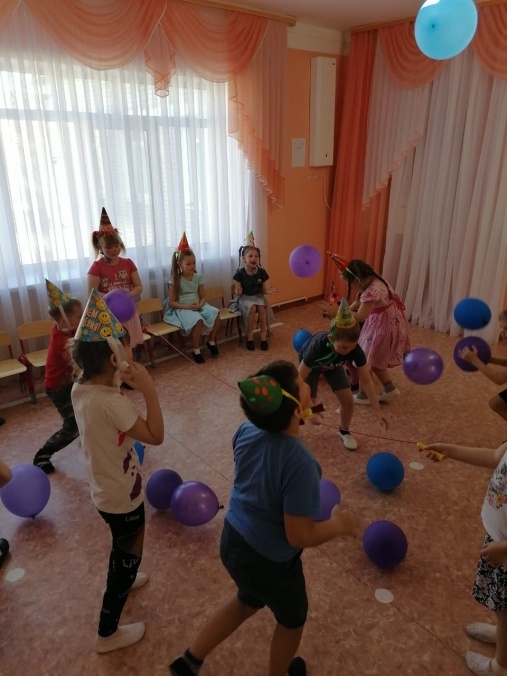 После конкурсов все дружно исполнили танец «Все танцуют чику – рику», а затем – началась клоунская дискотека! Впечатлений хватит на целый год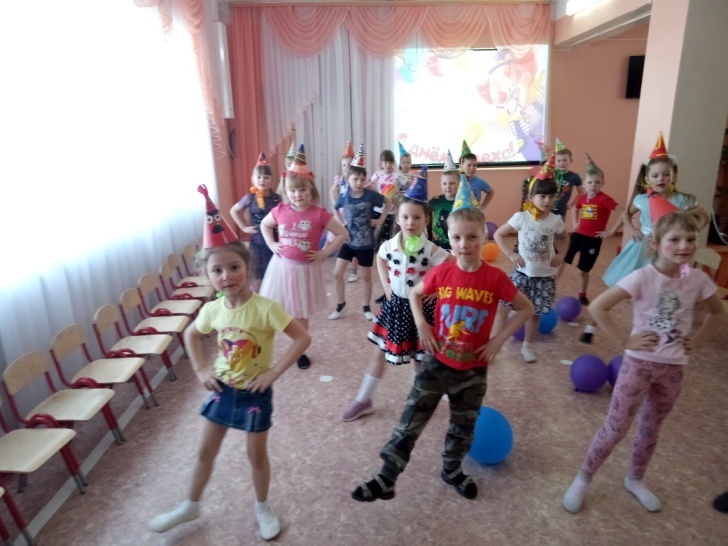 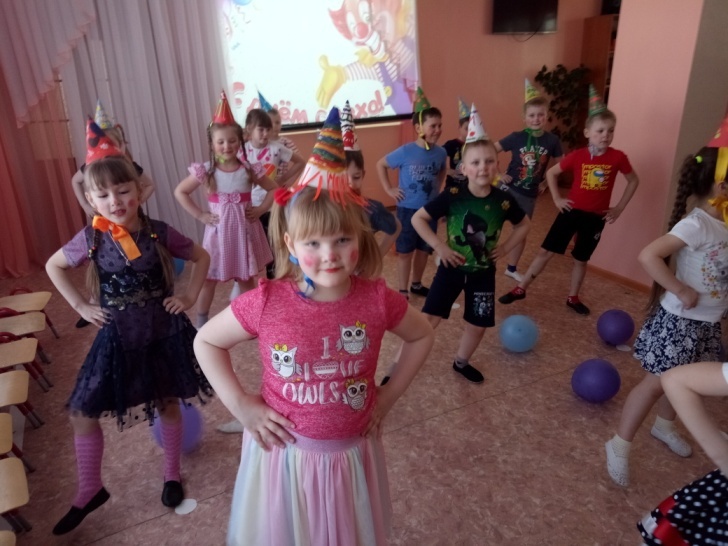 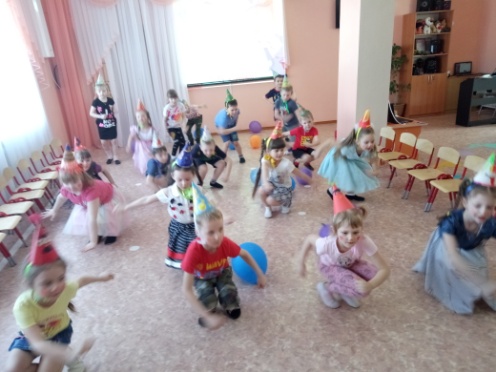 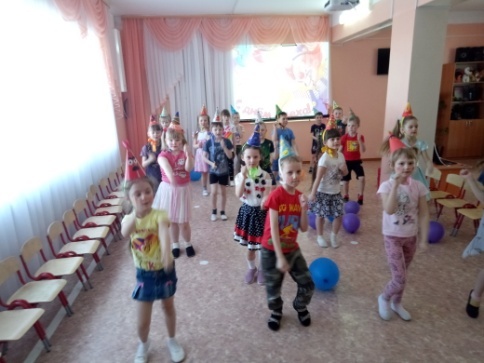 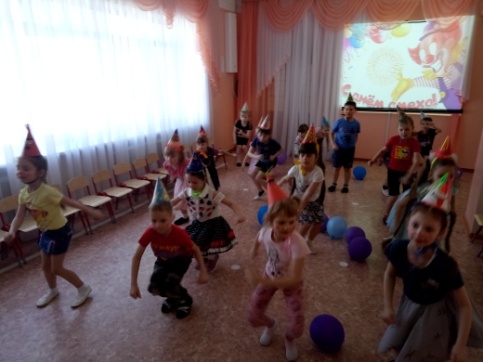 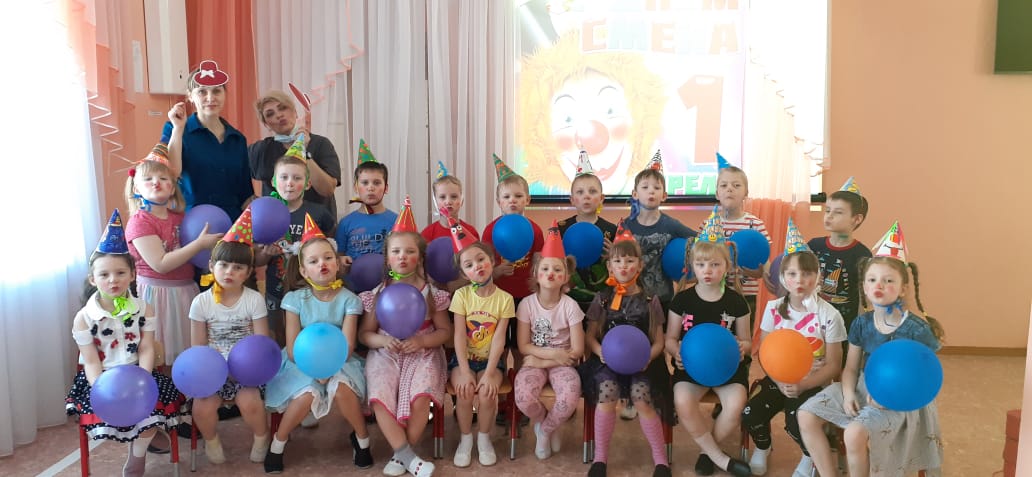 Спасибо за внимание!